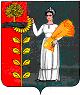 РОССИЙСКАЯ ФЕДЕРАЦИЯСОВЕТ ДЕПУТАТОВ СЕЛЬСКОГО ПОСЕЛЕНИЯХВОРОСТЯНСКИЙ СЕЛЬСОВЕТДобринского муниципального района Липецкой области43-сессия V созываР Е Ш Е Н И Е14 .02. 2018			 ж.д.ст.Хворостянка			 № 125- рсО внесении изменений в бюджет сельского поселения Хворостянскийсельсовет Добринского муниципального района Липецкой области Российской Федерации на 2018 год и на плановый период 2019 и 2020 годов            Рассмотрев представленный администрацией сельского поселения проект решения «О внесении изменений в бюджет сельского поселения Хворостянский сельсовет Добринского муниципального района Липецкой области Российской Федерации на 2018 год и на плановый период 2019 и 2020 годов», руководствуясь Положением «О бюджетном процессе сельского поселения Хворостянский сельсовет», учитывая рекомендации публичных слушаний и постоянных комиссий, Совет депутатов сельского поселения Хворостянский сельсоветР Е Ш И Л:1. Принять изменения в бюджет сельского поселения Хворостянский сельсовет Добринского муниципального района Липецкой области Российской Федерации на 2018 год и на плановый период 2019 и 2020 годов, (принятый решением Совета депутатов сельского поселения Хворостянский сельсовет № 117-рс от 25.12.2017г.)( изменения прилагаются)2. Направить указанный нормативно-правовой акт главе сельского поселения для подписания и официального обнародования.3. Настоящее решение вступает в силу со дня его официального обнародования.Председатель Совета депутатовсельского поселенияХворостянский сельсовет                                                          В.Г. КуриловПринятыРешением Совета депутатовсельского поселения Хворостянский сельсоветДобринского муниципального районаЛипецкой областиРоссийской Федерации№ 125 -рс от 14 .02. 2018 г.ИЗМЕНЕНИЯв бюджет сельского поселения Хворостянский сельсовет Добринского муниципального района Липецкой области Российской Федерации на 2018 год и на плановый период 2019 и 2020 годов       Внести в Бюджет сельского поселения Хворостянский сельсовет Добринского муниципального района Липецкой области Российской Федерации на 2018 год и на плановый период 2019 и 2020 годов, принятый решением Совета депутатов сельского поселения Хворостянский сельсовет от 25.12.2017 года № 117-рс следующие изменения:1. В статью 1:- в пункте 1 п.п. 2 в общем объеме расходов бюджета сельского поселения цифру «5 745 800,00» заменить цифрой «6 792 450,00»- добавить в пункт 1 п.п. 3 следующего содержания «Дефицит бюджета сельского поселения в сумме 1 046 650,00 рублей».2. Добавить приложение 17 «Источники финансирования дефицита бюджета сельского поселения на 2018 год» (прилагается)3. Внести изменения в статью 5:- пункт 1, в распределение бюджетных ассигнований сельского поселения по разделам и подразделам классификации расходов бюджетов Российской Федерации на 2018 год согласно приложению 6 (прилагается в новой редакции);- пункт 2, в ведомственную структуру расходов бюджета сельского поселения на 2018 год согласно приложению 8 (прилагается в новой редакции);- пункт 3 в распределение расходов бюджета сельского поселения по разделам, подразделам, целевым статьям (муниципальным программам и непрограммным направлениям деятельности) , группам видов расходов классификации расходов бюджетов Российской Федерации на 2018 год согласно приложению 10 (прилагается в новой редакции);Глава сельского поселенияХворостянкий сельсовет                                                                В.Г. Курилов              Приложение № 6к бюджету сельского поселенияХворостянский сельсовет Добринскогомуниципального района Липецкой областиРоссийской Федерации на 2018 год иплановый период 2019 и 2020 годовРаспределение бюджетных ассигнований сельского поселенияпо разделам и подразделам классификации расходов бюджетов Российской Федерации на 2018 годруб.Приложение № 8к бюджету сельского поселенияХворостянский сельсовет Добринскогомуниципального района Липецкой областиРоссийской Федерации на 2018 год иплановый период 2019 и 2020 годовВЕДОМСТВЕННАЯ СТРУКТУРАрасходов бюджета сельского поселения на 2018 годруб.Приложение № 10к бюджету сельского поселенияХворостянский сельсовет Добринскогомуниципального района Липецкой областиРоссийской Федерации на 2018 год иплановый период 2019 и 2020 годовРаспределение расходов бюджета сельского поселения по разделам, подразделам, целевым статьям (муниципальным программам и непрограммным направлениям деятельности), группам видов расходов классификации расходов бюджетов Российской Федерации на 2018 годруб.Приложение № 17к бюджету сельского поселенияХворостянский сельсовет Добринскогомуниципального района Липецкой областиРоссийской Федерации на 2018 год иплановый период 2019 и 2020 годовИСТОЧНИКИ ФИНАНСИРОВАНИЯ ДЕФИЦИТАБЮДЖЕТА СЕЛЬСКОГО ПОСЕЛЕНИЯ НА 2018 ГОДНаименованиеРазделПодразделСУММАВсего6 792 450,00Общегосударственные вопросы01002 108 165,00Функционирование высшего должностного лица субъекта Российской Федерации и муниципального образования0102791 877,00Функционирование Правительства Российской Федерации, высших исполнительных органов государственной власти субъектов Российской Федерации, местных администраций01041 159 318,00Обеспечение деятельности финансовых, налоговых и таможенных органов и органов финансового(финансово-бюджетного) надзора0106143 970,00Другие общегосударственные вопросы011313 000,00Национальная оборона020076 300,00Мобилизационная и вневойсковая подготовка020376 300,00Национальная экономика04001 106 200,00Дорожное хозяйство (дорожные фонды)04091 106 200,00Жилищно-коммунальное хозяйство05001 368 229,00Жилищное хозяйство0501571 433,00Коммунальное хозяйство0502415 920,00Благоустройство0503380 876,00Культура , кинематография08002 133 556,00Культура08012 133 556,00ГлавныйраспорядительРазделПодразделЦелевая статьяВид расходовСУММААдминистрация сельского поселения Хворостянский сельсовет Добринского муниципального района Липецкой области Российской Федерации, всего9196 792 450,00Общегосударственные вопросы919012 108 165,00Функционирование высшего должностного лица субъекта Российской Федерации и муниципального образования9190102791 877,00Непрограммные расходы бюджета сельского поселения919010299 0 00 00000791 877,00Обеспечение деятельности органов местного самоуправления сельского поселения919010299 1 00 00000791 877,00Обеспечение деятельности главы местной администрации (исполнительно-распорядительного органа муниципального образования)919010299 1 00 00050791 877,00Расходы на выплаты персоналу в целях обеспечения выполнения функций государственными (муниципальными) органами, казенными учреждениями, органами управления государственными внебюджетными фондами919010299 1 00 00050100791 877,00Функционирование Правительства Российской Федерации, высших исполнительных органов государственной власти субъектов Российской Федерации, местных администраций91901041 159 318,00Непрограммные расходы бюджета сельского поселения919010499 0 00 000001 159 318,00Иные непрограммные мероприятия919010499 9 00 000001 159 318,00Расходы на выплаты по оплате труда работников органов местного самоуправления919010499 9 00 001101 001 324,00Расходы на выплаты персоналу в целях обеспечения выполнения функций государственными (муниципальными) органами, казенными учреждениями, органами управления государственными внебюджетными фондами919010499 9 00 001101001 001 324,00Расходы на обеспечение функций органов местного самоуправления (за исключением расходов на выплаты по оплате труда работников указанных органов)919010499 9 00 00120157 994,00Закупка товаров, работ и услуг для обеспечения государственных (муниципальных) нужд919010499 9 00 00120200141 070,00Иные бюджетные ассигнования919010499 9 00 0012080016 924,00Обеспечение деятельности финансовых, налоговых и таможенных органов и органов финансового(финансово-бюджетного) надзора9190106143 970,00Непрограммные расходы бюджета сельского поселения919010699 0 00 00000143 970,00Иные непрограммные мероприятия919010699 9 00 00000143 970,00Межбюджетные трансферты бюджету муниципального района из бюджета сельского поселения на осуществление части полномочий по решению вопросов местного значения в соответствии с заключенным соглашением919010699 9 00 00130143 970,00Межбюджетные трансферты919010699 9 00 00130500143 970,00Другие общегосударственные вопросы919011313 000,00Муниципальная программа сельского поселения «Устойчивое развитие территории сельского поселения Хворостянский сельсовет на 2014-2020 годы »919011301 0 00 0000013 000,00Подпрограмма «Обеспечение реализации муниципальной политики на территории сельского поселения Хворостянский сельсовет»919011301 4 00 0000013 000,00Основное мероприятие «Приобретение услуг по сопровождению сетевого программного обеспечения по ведению похозяйственного учета в сельском поселении»919011301 4 02 0000013 000,00Расходы на приобретение программного обеспечения на условиях софинансирования с областным бюджетом919011301 4 02 S679013 000,00Закупка товаров, работ и услуг для обеспечения государственных (муниципальных) нужд919011301 4 02 S679020013 000,00Национальная оборона9190276 300,00Мобилизационная и вневойсковая подготовка919020376 300,00Непрограммные расходы бюджета сельского поселения919020399 0 00 0000076 300,00Иные непрограммные мероприятия919020399 9 00 0000076 300,00Осуществление первичного воинского учета на территориях, где отсутствуют военные комиссариаты919020399 9 00 5118076 300,00Расходы на выплаты персоналу в целях обеспечения выполнения функций государственными (муниципальными) органами, казенными учреждениями, органами управления государственными внебюджетными фондами919020399 9 00 5118010067 200,00Закупка товаров, работ и услуг для обеспечения государственных (муниципальных) нужд919020399 9 00 511802009 100,00Национальная экономика919041 106 200,00Дорожное хозяйство (дорожные фонды)91904091 106 200,00Муниципальная программа сельского поселения «Устойчивое развитие территории сельского поселения Хворостянский сельсовет на 2014-2020 годы»919040901 0 00 000001 106 200,00Подпрограмма «Обеспечение населения качественной, развитой инфраструктурой и повышения уровня благоустройства территории сельского поселения Хворостянский сельсовет»919040901 1 00 000001 106 200,00Основное мероприятие «Содержание автомобильных дорог местного значения сельского поселения»919040901 1 01 000001 106 200,00Расходы на содержание и текущий ремонт дорог919040901 1 01 411001 106 200,00Закупка товаров, работ и услуг для обеспечения государственных (муниципальных) нужд919040901 1 01 411002001 106 200,00Жилищно-коммунальное хозяйство919051 368 229,00Жилищное хозяйство9190501571 433,00Муниципальная программа сельского поселения «Устойчивое развитие территории сельского поселения Хворостянский сельсовет на 2014-2020 годы»919050101 0 00 00000571 433,00Подпрограмма «Обеспечение населения качественной, развитой инфраструктурой и повышения уровня благоустройства территории сельского поселения Хворостянский сельсовет»919050101 1 00 00000571 433,00Основное мероприятие «Организация строительства и содержание муниципального жилищного фонда»919050101 1 07 00000571 433,00Содержание и текущий ремонт здания общежития919050101 1 07 20110571 433,00Закупка товаров, работ и услуг для обеспечения государственных (муниципальных) нужд919050301 1 07 20110200571 433,00Коммунальное хозяйство9190502415 920,00Муниципальная программа сельского поселения «Устойчивое развитие территории сельского поселения Хворостянский сельсовет на 2014-2020 годы»919050201 0 00 00000415 920,00Подпрограмма «Обеспечение населения качественной, развитой инфраструктурой и повышения уровня благоустройства территории сельского поселения Хворостянский сельсовет»919050201 1 00 00000415 920,00Основное мероприятие «Газификация населенных пунктов сельского поселения Хворостянский сельсовет Добринского муниципального района»919050201 1 08 00000415 920,00Расходы по газификации с. Никольское сельского поселения Хворостянский сельсовет Добринского муниципального района919050201 1 08 20350415 920,00Закупка товаров, работ и услуг для обеспечения государственных (муниципальных) нужд919050201 1 08 99999200415 920,00Благоустройство9190503380 876,00Муниципальная программа сельского поселения «Устойчивое развитие территории сельского поселения Хворостянский сельсовет на 2014-2020 годы »919050301 0 00 00000380 876,00Подпрограмма «Обеспечение населения качественной, развитой инфраструктурой и повышения уровня благоустройства территории сельского поселения Хворостянский сельсовет»919050301 1 00 00000380 876,00Основное мероприятие «Текущие расходы на содержание и поддержание в рабочем состоянии систем уличного освещения сельского поселения»919050301 1 04 00000323 681,00Расходы на уличное освещение919050301 1 04 20010323 681,00Закупка товаров, работ и услуг для обеспечения государственных (муниципальных) нужд919050301 1 04 20010200323 681,00Основное мероприятие «Прочие мероприятия по благоустройству сельского поселения»919050301 1 06 0000057 195,00Реализация направления расходов основного мероприятия (Прочие мероприятия по благоустройству сельского поселения)919050301 1 06 9999957 195,00Закупка товаров, работ и услуг для обеспечения государственных (муниципальных) нужд919050301 1 06 9999920057 195,00Культура , кинематография919082 133 556,00Культура91908012 133 556,00Муниципальная программа сельского поселения «Устойчивое развитие территории сельского поселения Хворостянский сельсовет на 2014-2020 годы »919080101 0 00 000002 133 556,00Подпрограмма «Развитие социальной сферы на территории сельского поселения Хворостянский сельсовет»919080101 2 00 000002 133 556,00Основное мероприятие «Создание условий и проведение мероприятий, направленных на развитие культуры сельского поселения»919080101 2 02 000002 133 556,00Предоставление бюджетным и автономным учреждениям субсидий919080101 2 02 090002 133 556,00Предоставление субсидий бюджетным, автономным учреждениям и иным некоммерческим организациям919080101 2 02 090006002 133 556,00РазделПодразделЦелевая статьяВид расходовСУММААдминистрация сельского поселения Хворостянский сельсовет Добринского муниципального района Липецкой области Российской Федерации, всего6 792 450,00Общегосударственные вопросы012 108 165,00Функционирование высшего должностного лица субъекта Российской Федерации и муниципального образования0102791 877,00Непрограммные расходы бюджета сельского поселения010299 0 00 00000791 877,00Обеспечение деятельности органов местного самоуправления сельского поселения010299 1 00 00000791 877,00Обеспечение деятельности главы местной администрации (исполнительно-распорядительного органа муниципального образования)010299 1 00 00050791 877,00Расходы на выплаты персоналу в целях обеспечения выполнения функций государственными (муниципальными) органами, казенными учреждениями, органами управления государственными внебюджетными фондами010299 1 00 00050100791 877,00Функционирование Правительства Российской Федерации, высших исполнительных органов государственной власти субъектов Российской Федерации, местных администраций01041 159 318,00Непрограммные расходы бюджета сельского поселения010499 0 00 000001 159 318,00Иные непрограммные мероприятия010499 9 00 000001 159 318,00Расходы на выплаты по оплате труда работников органов местного самоуправления010499 9 00 001101 001 324,00Расходы на выплаты персоналу в целях обеспечения выполнения функций государственными (муниципальными) органами, казенными учреждениями, органами управления государственными внебюджетными фондами010499 9 00 001101001 001 324,00Расходы на обеспечение функций органов местного самоуправления (за исключением расходов на выплаты по оплате труда работников указанных органов)010499 9 00 00120157 994,00Закупка товаров, работ и услуг для обеспечения государственных (муниципальных) нужд010499 9 00 00120200141 070,00Иные бюджетные ассигнования010499 9 00 0012080016 924,00Обеспечение деятельности финансовых, налоговых и таможенных органов и органов финансового(финансово-бюджетного) надзора0106143 970,00Непрограммные расходы бюджета сельского поселения010699 0 00 00000143 970,00Иные непрограммные мероприятия010699 9 00 00000143 970,00Межбюджетные трансферты бюджету муниципального района из бюджета сельского поселения на осуществление части полномочий по решению вопросов местного значения в соответствии с заключенным соглашением010699 9 00 00130143 970,00Межбюджетные трансферты010699 9 00 00130500143 970,00Другие общегосударственные вопросы011313 000,00Муниципальная программа сельского поселения «Устойчивое развитие территории сельского поселения Хворостянский сельсовет на 2014-2020 годы »011301 0 00 0000013 000,00Подпрограмма «Обеспечение реализации муниципальной политики на территории сельского поселения Хворостянский сельсовет»011301 4 00 0000013 000,00Основное мероприятие «Приобретение услуг по сопровождению сетевого программного обеспечения по ведению похозяйственного учета в сельском поселении»011301 4 02 0000013 000,00Расходы на приобретение программного обеспечения на условиях софинансирования с областным бюджетом011301 4 02 S679013 000,00Закупка товаров, работ и услуг для обеспечения государственных (муниципальных) нужд011301 4 02 S679020013 000,00Национальная оборона0276 300,00Мобилизационная и вневойсковая подготовка020376 300,00Непрограммные расходы бюджета сельского поселения020399 0 00 0000076 300,00Иные непрограммные мероприятия020399 9 00 0000076 300,00Осуществление первичного воинского учета на территориях, где отсутствуют военные комиссариаты020399 9 00 5118076 300,00Расходы на выплаты персоналу в целях обеспечения выполнения функций государственными (муниципальными) органами, казенными учреждениями, органами управления государственными внебюджетными фондами020399 9 00 5118010067 200,00Закупка товаров, работ и услуг для обеспечения государственных (муниципальных) нужд020399 9 00 511802009 100,00Национальная экономика041 106 200,00Дорожное хозяйство (дорожные фонды)04091 106 200,00Муниципальная программа сельского поселения «Устойчивое развитие территории сельского поселения Хворостянский сельсовет на 2014-2020 годы»040901 0 00 000001 106 200,00Подпрограмма «Обеспечение населения качественной, развитой инфраструктурой и повышения уровня благоустройства территории сельского поселения Хворостянский сельсовет»040901 1 00 000001 106 200,00Основное мероприятие «Содержание автомобильных дорог местного значения сельского поселения»040901 1 01 000001 106 200,00Расходы на содержание и текущий ремонт дорог040901 1 01 411001 106 200,00Закупка товаров, работ и услуг для обеспечения государственных (муниципальных) нужд040901 1 01 411002001 106 200,00Жилищно-коммунальное хозяйство051 368 229,00Жилищное хозяйство0501571 433,00Муниципальная программа сельского поселения «Устойчивое развитие территории сельского поселения Хворостянский сельсовет на 2014-2020 годы»050101 0 00 00000571 433,00Подпрограмма «Обеспечение населения качественной, развитой инфраструктурой и повышения уровня благоустройства территории сельского поселения Хворостянский сельсовет»050101 1 00 00000571 433,00Основное мероприятие «Организация строительства и содержание муниципального жилищного фонда»050101 1 07 00000571 433,00Содержание и текущий ремонт здания общежития050101 1 07 20110571 433,00Закупка товаров, работ и услуг для обеспечения государственных (муниципальных) нужд050301 1 07 20110200571 433,00Коммунальное хозяйство0502415 920,00Муниципальная программа сельского поселения «Устойчивое развитие территории сельского поселения Хворостянский сельсовет на 2014-2020 годы»050201 0 00 00000415 920,00Подпрограмма «Обеспечение населения качественной, развитой инфраструктурой и повышения уровня благоустройства территории сельского поселения Хворостянский сельсовет»050201 1 00 00000415 920,00Основное мероприятие «Газификация населенных пунктов сельского поселения Хворостянский сельсовет Добринского муниципального района»050201 1 08 00000415 920,00Расходы по газификации с. Никольское сельского поселения Хворостянский сельсовет Добринского муниципального района»)050201 1 08 20350415 920,00Закупка товаров, работ и услуг для обеспечения государственных (муниципальных) нужд050201 1 08 99999200415 920,00Благоустройство0503380 876,00Муниципальная программа сельского поселения «Устойчивое развитие территории сельского поселения Хворостянский сельсовет на 2014-2020 годы »050301 0 00 00000380 876,00Подпрограмма «Обеспечение населения качественной, развитой инфраструктурой и повышения уровня благоустройства территории сельского поселения Хворостянский сельсовет»050301 1 00 00000380 876,00Основное мероприятие «Текущие расходы на содержание и поддержание в рабочем состоянии систем уличного освещения сельского поселения»050301 1 04 00000323 681,00Расходы на уличное освещение050301 1 04 20010323 681,00Закупка товаров, работ и услуг для обеспечения государственных (муниципальных) нужд050301 1 04 20010200323 681,00Основное мероприятие «Прочие мероприятия по благоустройству сельского поселения»050301 1 06 0000057 195,00Реализация направления расходов основного мероприятия (Прочие мероприятия по благоустройству сельского поселения)050301 1 06 9999957 195,00Закупка товаров, работ и услуг для обеспечения государственных (муниципальных) нужд050301 1 06 9999920057 195,00Культура , кинематография082 133 556,00Культура08012 133 556,00Муниципальная программа сельского поселения «Устойчивое развитие территории сельского поселения Хворостянский сельсовет на 2014-2020 годы »080101 0 00 000002 133 556,00Подпрограмма «Развитие социальной сферы на территории сельского поселения Хворостянский сельсовет»080101 2 00 000002 133 556,00Основное мероприятие «Создание условий и проведение мероприятий, направленных на развитие культуры сельского поселения»080101 2 02 000002 133 556,00Предоставление бюджетным и автономным учреждениям субсидий080101 2 02 090002 133 556,00Предоставление субсидий бюджетным, автономным учреждениям и иным некоммерческим организациям080101 2 02 090006002 133 556,00Наименование групп, подгрупп, статей, подстатей, элементов ,кодов, экономической классификации источников внутреннего финансирования дефицита бюджетаКод администратораКод бюджетной классификации2018 годПолучение кредитов от других бюджетов бюджетной системы Российской Федерации бюджетами сельских поселений в валюте Российской Федерации919000 01 03 01 00 10 0000 710Погашение бюджетами сельских поселений кредитов от других бюджетов бюджетной системы Российской Федерации в валюте Российской Федерации919000 01 03 01 00 10 0000 810Изменение остатков средств на счетах по учету средств бюджетов919000 01 05 00 00 00 0000 0001 046 650,00ИТОГО:1 046 650,00